MATEMATIKA, PETAK 17.9.2021.- AK, KH,MT,SBNASTAVI NIZ DODAVAJUĆI BROJEVIMA ZADANI BROJ, POMOGNI SI PRSTIMA.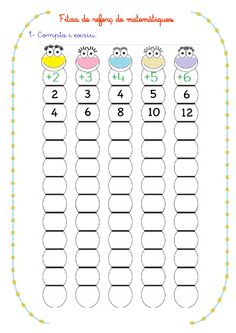 